A retenir après dépouillement du questionnaire  destiné aux adolescents :Une grande partie des adolescents  sont prêts à s’investir dans des actions visant à mettre en place des activités les concernant.  Ils souhaitent des actions mises en place par la commune  lors des vacances scolaires.L’installation sportive la plus souhaitée est le skate parc, talonnée de près par le city stade.Un endroit extérieur  agréable comme un parc  ou jardin public serait apprécié. Des sorties ou un séjour d’une semaine avec des recherche de fonds pour le financer intéresseraient une grande partie.Comme nous le pressentions l’offre de transport est jugée insuffisante.La commission scolaire et périscolaire présentera en conseil municipal un programme d’actions envers les adolescents de notre commune, dans les mois qui suivent avec des échéances à court, moyen et long terme. Notre intention sera de présenter un début d’actions pour les vacances de Toussaint.      La commission scolaire REPUBLIQUE FRANÇAISEDépartement de la Haute-Garonne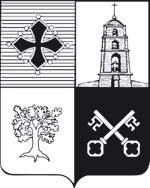 Mairie de Saint-Pierre de Lages